Sunday June 12				                                                     Divine Office Week 3OUR LADY OF LOURDES AND SAINT CECILIAParish Administrator: Mgr Francis JamiesonLandline: 01258 452051 Mobile: 07826 732493Hospital RC Chaplains:Dorchester:  Fr Barry Hallett 01305 255198; Poole: Deacon Declan McConville 01202 442167 Newsletter:  newsletterblandfordcatholics@yahoo.co.ukWebsite:  blandfordcatholics.orgPlymouth Diocesan Trust Registered Charity No. 213227Please keep in your prayers:  Lisa Hoghton; Lynette Phillips; Val Dowding;  Leander;  Sandra, Teresa and Tom’s niece, who has a brain tumour;  Father Tom and all at the Care Home where he is chaplain; and all families of those suffering at this time.MASS INFORMATION CORRECT AT TIME OF PUBLISHING BUT MAY BE SUBJECT TO CHANGE AT SHORT NOTICESaturday June 11 St Barnabas Apostle (Mem) 9.30am EF MASS  5.30pm VIGIL MASS OF SUNDAYSunday June 12  9.00am HOLY MASS   THE MOST HOLY TRINITY (SOL)Monday June 13  9.10am Morning Prayers  9.30am HOLY MASS  St Anthony of Padua, Doctor of the Church (Mem)Tuesday June 14 6.10pm Evening Prayers  6.30pm HOLY MASS Wednesday June 15  9.10am Morning Prayers  9.30am HOLY MASS Thursday June 16   9.10am Morning Prayers  9.30am HOLY MASS  CORPUS CHRISTI(St Richard of Chichester)Friday June 17  9.10am Morning Prayers  9.30am HOLY MASS   followed by BenedictionSaturday June 18  9.30am EF MASS  5.30pm VIGIL MASS OF SUNDAYSunday June 19  9.00am HOLY MASS   CORPUS CHRISTI FOR THE SAKE OF THE PEACE OF MIND OF OTHERS, WHO MIGHT BE IMMUNOSUPPRESSED, FRAIL OR ELDERLY, PLEASE OF YOUR CHARITY CONTINUE TO WEAR MASKS IN CHURCHTHE OBLIGATION TO ATTEND SUNDAY MASS HAS BEEN REINSTATED BY THE  BISHOPS OF ENGLAND AND WALES16TH JULY 2022 - VOCATIONS TO PRIESTHOOD - DAY OF REFLECTION.  Have you ever asked the question 'Is God calling me to Priesthood, Diaconate, or to the Religious life ?'.  This 'Day of Reflection' for men will be held on Saturday 16th July 2022 from 10:00 to 16:00 at Holy Trinity church, Dorchester.	The day will include Mass; a time of Adoration; a short conference; an opportunity for Confession and ‘One to One talks’ with serving Priests from our Diocese; and sharing food together (this will be provided – please let us know of special dietary requirements).  Under 18s are welcome to attend with parents’ permission.	For further information and to register for the event, please contact Fr Jacek Kostuch on Jacek.Kostuch@prcdtr.org.uk or speak to your Parish Priest by 11th July 2022 at the latest.RESTORED LIVES AT HOME:  The course is taking place across 8 consecutive Monday evenings starting on the 9th May 2022.  When booking ask for the Bournemouth course led by Roger and Jackie Carr-Jones. https://www.restoredlives.org/online_course_relationship_breakdownSECULAR CLERGY FUND - The collection amounted to £226.54. Thank youSTANDING ORDERS - Amounts for May - Gift Aided £1,112.50, Non Gift Aided £150.00.  Thank you.WEEKLY OFFERINGS -  To be published when available.  Thank you to everyone who contributed.     RuthWith blessings on every one of our parish familyFather Francis  BIDDING PRAYERS  Mel, Marie and Ali have been writing the bidding prayers for the last 5 months. I think we have found it a positive way to serve the parish, and personally, I have found it helpful to take time each week to reflect on the upcoming gospel and the significant events of our community, country and world within the context of my faith.	Would you like to join us? Do you think you could do a better job of it?  Either way, it would be lovely to have a few more contributors. We each take a month in turn and Fr Francis often has helpful suggestions and there are good resources online. If you think you might be interested please talk to Fr Francis or one of us for more information.  Thanks,  Ali, Mel and Marie.Venerable Maria Luisa Josefa of the Most Blessed Sacrament (also known as Mother Luisita) (21.6.1866-11.2.1937) was a Mexican nun who founded the Carmelite Sisters of the Sacred Heart of Mexico and the Carmelite Sisters of the Most Sacred Heart of Los Angeles."If one common denominator can be pinpointed among the saints, it is their unwavering confidence in the loving providence of God, and Venerable Mother Luisita was certainly no exception in this respect.  Her life was seemingly a series of adventures, which were completely out of her control, compelling her to trust that God would see her through.  Although she felt drawn to the religious life, at age 15, she acceded to her parents’ wishes to marry a prominent physician twice her age.  God blessed them with a happy marriage, in which the couple inspired one another to grow in their love of God and neighbour.  They trusted God when He did not bless them with children, realizing He had other plans for them.  So, the couple decided to adopt the poor as their children and built a hospital, schools and orphanages to serve the less fortunate.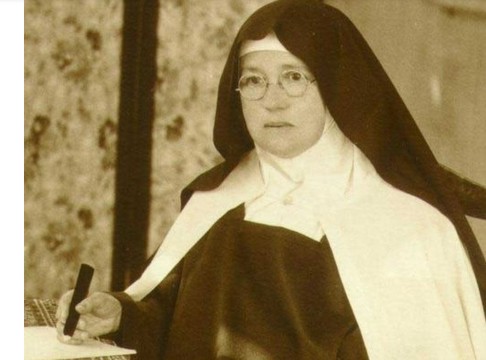 "After the death of her husband, Maria Luisa realized her dream of becoming a religious, entering the Carmelite convent.  However, on three occasions, she was asked to change course and each time she set aside her own desires to obey the requests made of her, never once question, firmly trusting in God’s manifest designs.  Perhaps the greatest trial of her life was the Mexican revolution of the 1920s, which resulted in violent religious persecutions that sought to destroy all she had accomplished, and which ultimately drove her from her homeland.  It is easy to imagine the apprehension that naturally comes with leaving one’s homeland dressed in disguise, fleeing to another country and not knowing the language, all the while wondering what to do by ways of supporting oneself.  Despite all this, Mother Luisita never faltered, her trust in God’s loving providence remained rock solid.  God rewarded her trust and soon her work became established in the Archdiocese of Los Angeles, where it has blossomed and continues strong to this day.  "Mother Luisita’s courageous example teaches us that despite the sometimes frightening storms in which we find our lives caught up, we must simply place it in God’s hands.  Mother Luisita’s counsel to her spiritual daughters rings true for us today, as well:  “Look to God, your soul, and eternity, and for all the rest, do not preoccupy yourself. For greater things you were born. God will provide for all of our needs.”  (Carmelite Sisters of the Most Sacred Heart of Los Angeles)"O Jesus in the Holy Eucharist, King and Centre of all hearts, look with merciful love upon the petitions we present to You through the intercession of Your servant, Mother Maria Luisa Josefa of the Most Blessed Sacrament.  – List petitions – We humbly beseech You to glorify her who was always such a fervent lover of Your Sacred Heart by granting us these favours if they are for Your greater Honour and Glory.  Amen.   (Prayer for the Beatification of Venerable Mother Luisita)  (For those on the internet see also: http://www.carmelitesistersocd.com/category/novena/)PILGRIMAGE TO THE HOLY LAND – MAY 2023 – Fr. John Rice and Fr. Guy de Gaynesford will be leading a ten day pilgrimage to the Holy Land from 16th - 25th May next year. The cost is £1,389 per person, and this includes: return flight from London Heathrow to Tel Aviv with El Al • 6 nights in Bethlehem Star Hotel, 3* or similar standard • 3 nights in Astoria Tiberias 3* or of similar standard • half board (dinner and breakfast) • entrance fees as per itinerary • transfers between airport and hotel • executive coach for touring • professional local guide • boat ride on the Sea of Galilee • taxis to the summit of Mt Tabor to the Church of Transfiguration • personalised luggage label and badge • hymn booklet and prayer booklet • headsets for touring • check-in luggage 23kg +hand carry • ATOL protection contribution includes half board. For further details and itinerary Tel. 01793 881166 / 07515 819700. ANY OTHER BUSINESS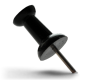 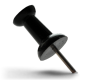 Some people have asked if we might not have a PARISH BARBECUE this summer.  It seems a very good idea.  Obviously, this is England, so we shall experience the usual anxiety about the weather, but that is unavoidable.  Fr. Francis would like to have one to celebrate the Solemnity of the Assumption of Our Blessed Lady on August 15th., though the feast will be kept on Sunday, August 14th.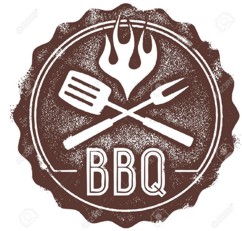 	A number of volunteers is needed for organising, cooking, etc.  Is anyone prepared to help?  A paper on which to sign up will be placed at the back of church.  Father FrancisLOST PROPERTY - We don't usually mention this in the newsletter but an item has been found on church premises.  It is a small stone possibly from a piece of jewellery.  Please check your rings etc and speak to Fr Francis if you think it may belong to you.  Ruth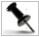 SAFEGUARDING TRAINING - REFUGEES  An enquiry has been made about booking the church hall for final training for the volunteers by Audrey.  The preferred date is Wednesday 15 June.  If there is anyone else who was already planning to use the hall on that date, will they please contact Audrey directly  audreyburch01@gmail.com to try to resolve the clash.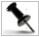 BLANDFORD WELCOME GROUP – our next fund-raising event will be a concert by Palida, a much-loved acapella choir from Shaftesbury, who will be presenting a programme of music starting at 7.30pm on Friday 01 July at St.Nicholas’ Church, Durweston. Tickets are £10 for adults, £5 for children and will be available after the weekend Masses for the next 3 Sundays. The concert covers a wide range of musical styles from jazz through madrigals and contemporary music. It promises to be an enjoyable evening in a convivial environment, with wine and nibbles. Anthony Reed  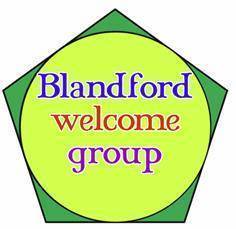 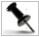 CARER NEEDED  We have an elderly gentleman living locally in the parish who needs a full-time attendant.  If you can help or you know of someone who you can recommend, please speak to Father Francis.SCHOOL TRANSPORT GRANT - We apply each year to the Diocese for a grant, to assist parishioners in the travel costs of sending their child/children to a local Catholic School.  Would any parent who is sending their child to a local Catholic School within the Diocese of Plymouth for the forthcoming school year September 2022 - July 2023 and has not received an application form please speak to Fr Francis, Ruth 452283 or email ruthhiscock@cbeeches.co.uk.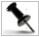 	Also if you wish to know more about the scheme please do not hesitate to contact me. Ruth, Parish Treasurer"Synodal Journey Update June 2022”  There is a link to the update on our website https://www.plymouth-diocese.org.uk/wp-content/uploads/2022/06/June-newsletter-2022.pdf "  Andrew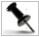 We welcome contributions to this newsletter from parishioners - please send in links to websites, hard copy, email pictures, prose or poetry, whether to inform or to entertain..…"Our thoughts ought by instinct to fly upwards from animals, men, and natural objects to their Creator.  If created things are so utterly lovely, how gloriously beautiful must He be who made them!  The wisdom of the worker is revealed in His handiwork."- St Anthony of Padua(contributed by Hilary)*****************************"The incomparable Mother of God is the purest golden censer.  In her our prayers are offered to the Eternal God." - St Ephrem(contributed by Hilary)***************************************************“Say not the struggle nought availeth,     The labour and the wounds are vain,The enemy faints not, nor faileth,     And as things have been they remain.If hopes were dupes, fears may be liars;     It may be, in yon smoke concealed,Your comrades chase e'en now the fliers,     And, but for you, possess the field.For while the tired waves, vainly breaking     Seem here no painful inch to gain,Far back through creeks and inlets making,     Comes silent, flooding in, the main.And not by eastern windows only,     When daylight comes, comes in the light,In front the sun climbs slow, how slowly,     But westward, look, the land is bright.”- A H Clough (1855)(contributed by Avis)